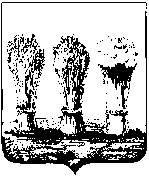 ПЕНЗЕНСКАЯ  ГОРОДСКАЯ  ДУМАРЕШЕНИЕ30.09.2016   						                                       № 556-26/6О передаче из муниципальной собственности города Пензы  в собственность Пензенской области муниципального бюджетного учреждения здравоохранения «Городской детский санаторий «Солнышко»            В соответствии с Федеральным законом от 06.10.2003 № 131-ФЗ «Об общих принципах организации местного самоуправления в Российской Федерации», Федеральным законом от 29.11.2010 № 313-ФЗ «О внесении изменений в отдельные законодательные акты Российской Федерации в связи с принятием Федерального закона «Об обязательном медицинском страховании в Российской Федерации», Федеральным законом от 22.08.2004 № 122-ФЗ «О внесении изменений в законодательные акты Российской Федерации и признании утратившими силу некоторых законодательных актов Российской Федерации в связи с принятием федеральных законов «О внесении изменений и дополнений в Федеральный закон «Об общих принципах организации законодательных (представительных) и исполнительных органов государственной власти и исполнительных органов государственной власти субъектов Российской Федерации» и «Об общих принципах организации местного самоуправления в Российской Федерации», решением Пензенской городской Думы от 26.06.2009     № 78-7/5 «Об утверждении Положения «О порядке управления и распоряжения имуществом, находящимся в муниципальной собственности города Пензы»,  руководствуясь ст. 22 Устава города Пензы, Пензенская городская Дума решила:          Передать с 01.01.2017 года из муниципальной собственности города Пензы в собственность Пензенской области муниципальное бюджетное учреждение здравоохранения «Городской детский санаторий «Солнышко» и имущество согласно приложению. Глава города                                                                                               В.П. СавельевПриложение к  решению Пензенской городской Думыот 30.09.2016 № 556-26/6ПЕРЕЧЕНЬмуниципального имущества, передаваемого из муниципальной собственности города Пензы в собственность Пензенской областиЗаместитель председателя Пензенской городской Думы 						        Г.В. ТюринПолное      
наименование   
организацииРеквизиты учрежденияНаименование
имуществаАдрес места   
нахождения   
объектаОбщая площадь, кв.м.Муниципальное     бюджетное учреждение      здравоохранения  «Городской детский санаторий «Солнышко»440039  г. Пенза,ул. Гагарина, 18 
ИНН/КПП  5835021169/583501001ОГРН 1035802508620Нежилое здание(детский санаторий)г. Пенза, ул. Гагарина, 18, лит. А756,8